Siglo XIX  Tiempos de la RestauraciónLa conmoción en la época revolucionaria  (Revolución francesa) y de la época bélica napoleónica (guerras en toda Europa) supuso un cambio radical después de la batalla de Waterloo el 18 de Junio de 1815. Surgió un deseo general de restaurar la vida europea.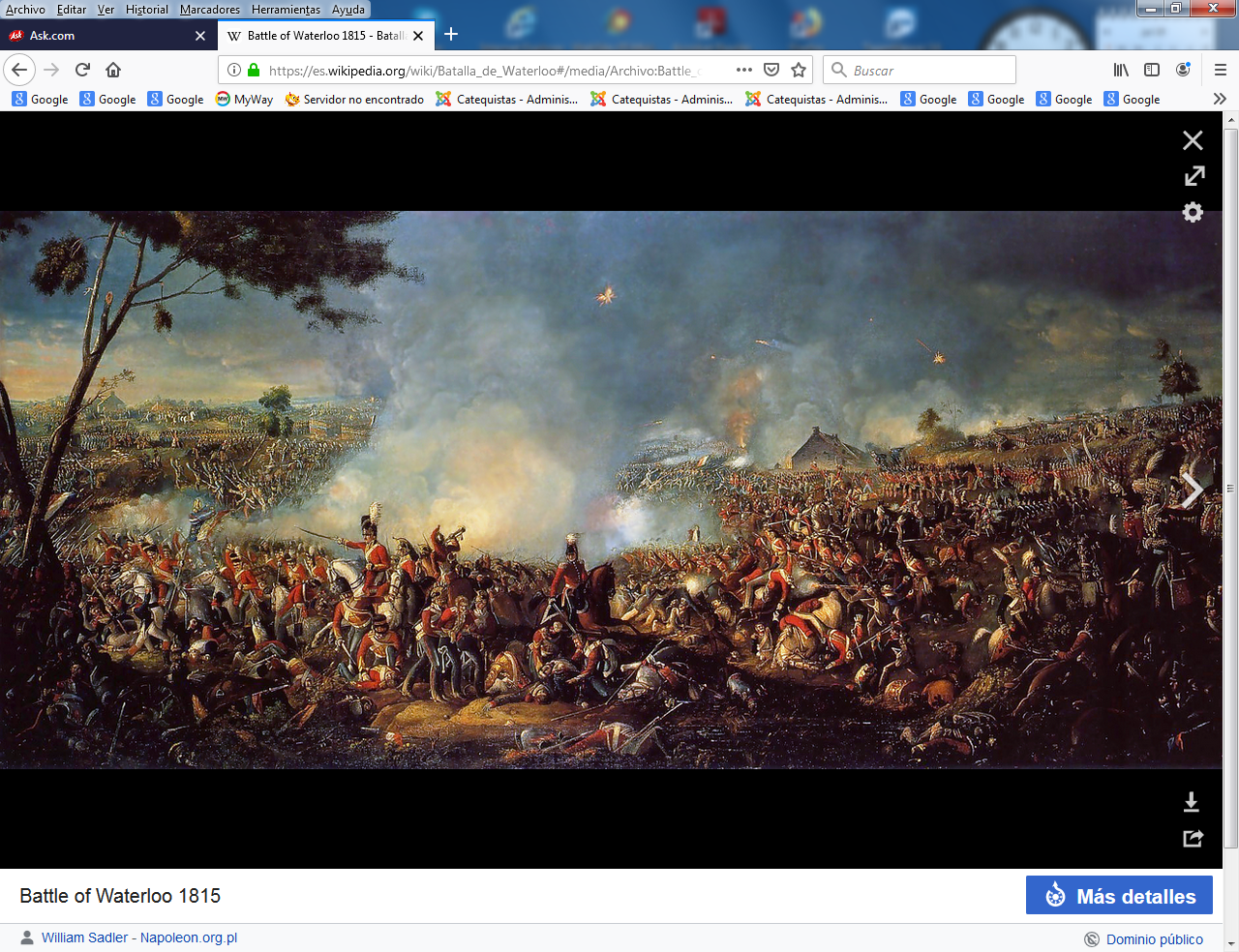 El mapa europeo fue remodelado en el Congreso de Viena (1815), donde se reunieron la mayor parte de los representantes europeos a propuesta del canciller austriaco Metternich, alma del Congreso. Sus fines fueron aumentar el poder de los cuatro grandes Estados vencedores de Napoleón y prevenir cualquier intento revolucionario y expansionista francésSus resoluciones más importantes fueron:Austria, la gran potencia centroeuropea, obtuvo la hegemonía en Italia al recibir Lombardía y Venecia, con Istria y la costa dálmata, y conseguir la entronización de los Habsburgo en Parma, Módena y Toscana. Tuvo que renunciar a Bélgica, Posnania y la región de Thorn. Rusia, representada por el zar Alejandro I y su ministro Nesselrode, se convirtió en gran potencia al obtener la mayor parte de Polonia y conservar Finlandia y Besarabia. Prusia, representada por el ministro Hardenberg, adquirió el norte de Sajonia, parte de la Pomerania sueca, Posnania, la región de Thorn, Westfalia y la mayor parte de Renania. Gran Bretaña, la gran potencia occidental, estuvo representada por el ministro Castlereag. Se incorporó el reino de Hannover y consiguió territorios de gran valor estratégico: islas Heligoland (Mar del Norte), Malta y las islas Jónicas (Mediterráneo), Trinidad, Tobago y Santa Lucía (Antillas), El Cabo, isla Mauricio y Ceilán en la ruta de las Indias, con todos los cuales tenía el control de las rutas marítimas. Francia, la nación derrotada, que contaba con una nueva monarquía borbónica restaurada en la persona de Luis XVIII, consiguió figurar en el Congreso de Viena como gran potencia gracias a la labor diplomática extraordinaria de su ministro Talleyrand. Volvió a las fronteras que tenía antes de 1792 y se la rodeó de Estados-tapones: el nuevo reino de los Países Bajos (Bélgica, Holanda y Luxemburgo), Prusia engrandecida, Suiza (que recibe garantías con la declaración de neutralidad perpetua) y el reino de Cerdeña-Piamonte, que incorpora Saboya y Niza. Suecia se anexionó Noruega y Groenlandia. Alemania, a pesar del interés de los patriotas por conseguir la unidad nacional, se mantuvo dividida. Se creó la Confederación Germánica, formada por treinta y nueve estados que contaban con un ejército común. Estaba dominada por Austria y resultó bastante ineficaz. Italia también se mantuvo dividida: reino de Piamonte-Cerdeña, los Estados Pontificios, reino de Nápoles, reino Lombardo-véneto (en manos de Austria) y pequeños ducados vasallos (Parma, Módena y Toscana). 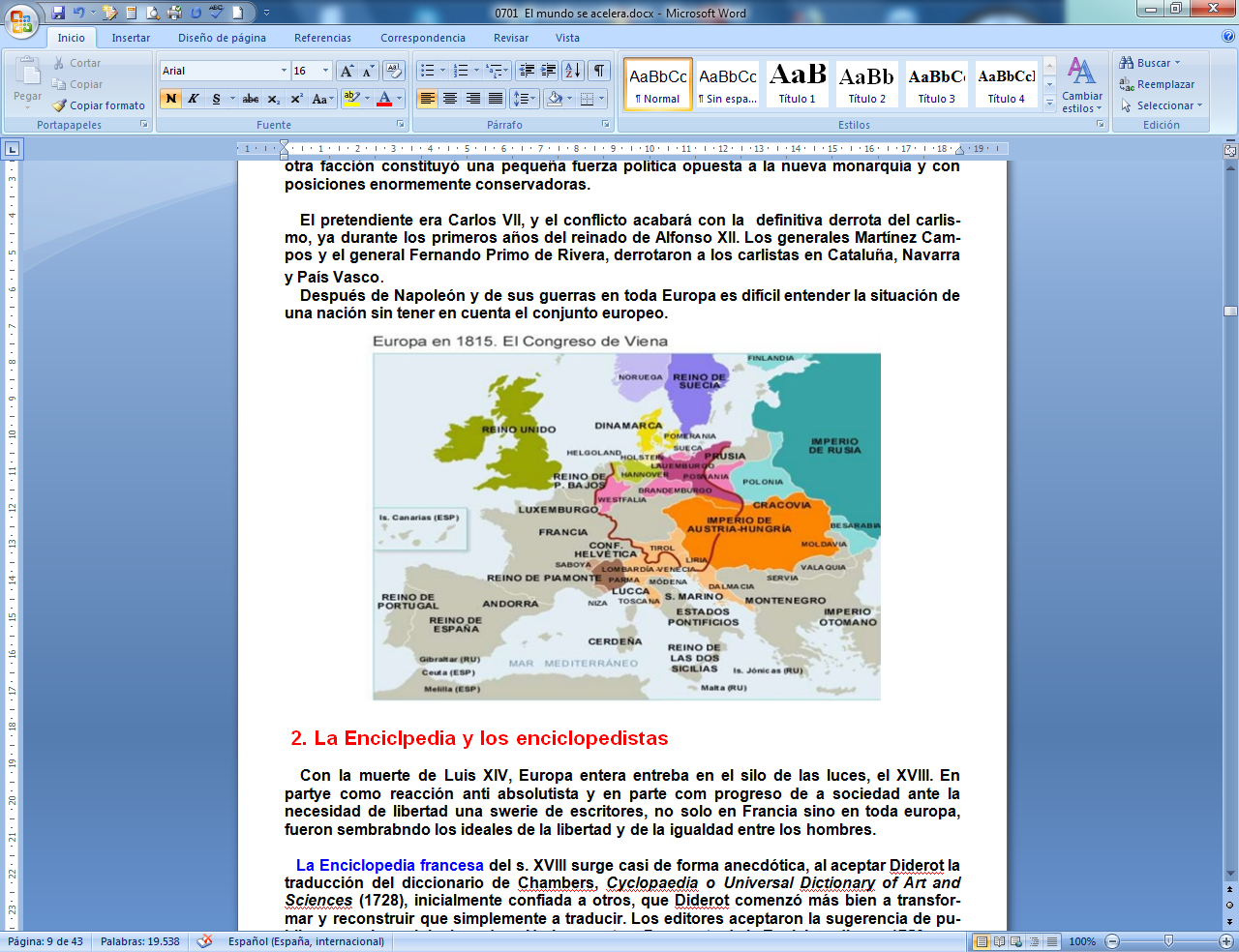 Esta nueva organización significó la hegemonía continental de Austria y la marítima de Gran Bretaña. Pero el nuevo mapa de Europa tenía errores. El Congreso de Viena sacrificó a los países débiles y menospreció las aspiraciones nacionales de algunos pueblos, dando primacía a los Estado dinásticos. De ahí la temporalidad de los acuerdos y el descontento permanente en Italia, Alemania, Polonia… La vuelta al Antiguo Régimen En la Restauración se intentó retornar al Antiguo Régimen y acabar con las ideas liberales generadas en la Revolución Francesa. La Restauración se basaba en los siguientes principios teóricos: Legitimidad: el gobierno de los Estados correspondía a las dinastías tradicionales cuyo poder, de origen divino, no podía ser frenado por una constitución. Responsabilidad: las relaciones internacionales debían estar dirigidas por las cuatro grandes potencias en conjunto. Equilibrio: entre las cuatro grandes potencias: fronteras definidas y definitivas. Tratado de defensa mutua contra intereses ajeno. Intervención: derecho de las grandes potencias a intervenir en los asuntos internos de otros países frente a cualquier amenaza liberal o nacionalista. Un ejemplo es el de los Cien Mil Hijos de San Luis interviniendo en España en 1823 para restaurar el absolutismo de Fernando VIIy acabando con el Trienio Liberal. Pensadores destacados de la Restauración fueron De Bonald y Josep de Maistre. En este periodo se restableció el absolutismo y se volvió a la preponderancia de la aristocracia, que mantenía su enorme poder económico y social. La burguesía permanecía callada en general, ya que la paz y el orden convenían a sus negocios. Los campesinos y obreros, en su miseria, no constituían un peligro. El clero jugaba un papel fundamental de apoyo a la Restauración y contra las ideas revolucionarias. Sólo existía clandestinamente la oposición de los liberales y los nacionalistas. Un nuevo sistema de alianzas El canciller Metternich jugó un papel decisivo en la configuración del nuevo orden internacionalSe basaba en el mando conjunto de las potencias vencedoras en oposición al anterior mando único de Francia en la época de Napoleón. Las potencias se unían en Alianzas para mantener el orden en Europa; las más importantes fueron: La Santa Alianza, propuesta como un programa místico-religioso por el zar Alejandro I y firmada en 1815 entre Rusia (ortodoxa), Austria (católica) y Prusia (protestante). Se comprometían a instaurar gobiernos de naturaleza cristiana y patriarcal («alianza entre el Altar y el Trono») y a ayudarse mutuamente ante las revoluciones liberales y nacionalistas. En virtud del carácter divino de las monarquías y de su responsabilidad ante Dios asumía el derecho de intervención en cualquier país. Más tarde fue trasformada por Metternich , máximo exponente de los principios de la Restauración, en instrumento político. Fue la primera organización internacional de la época moderna. La Cuádruple Alianza, surgida al unirse Inglaterra al tratado dos meses más tarde. Era de un alcance práctico mayor y su principal objetivo era deshacer posibles revoluciones en Francia y mantener el equilibrio continental. Se trataba de un procedimiento colectivo para resolver litigios. Será el germen de futuras organizaciones internacionales posteriores. La Quíntuple Alianza se formó en 1818, cuando se admitió a Francia en la Cuádruple en el Congreso de Aquisgrán. Europa quedó regida de forma mancomunada por estas cinco grandes potencias: Austria, Prusia, Rusia, Gran Bretaña y Francia, que se reunían periódicamente en Congresos. Este mecanismo internacional, llamado Sistema Metternich, actuaba como defensor de las monarquías absolutas frente al liberalismo. Los soberanos eran como «policías internacionales contra la hidra revolucionaria» en palabras del canciller Metternich, el árbitro de Europa durante la Restauración. Intervinieron con éxito en el Sur de Alemania, en Nápoles y en España (los Cien Mil Hijos de San Luis). A partir de 1822, Gran Bretaña, la única potencia liberal, se distanció de las otras y comenzó a ayudar a los movimientos liberales de los pequeños países. A partir de 1830, Europa se hallaba dividida en dos bloques de países: el oriental (Rusia, Austria y Prusia) era absolutista, y el occidental (Gran Bretaña y Francia) era liberal.   Figuras que fueron llenando todo el siglo XIXLa división en dos partes de los 55 archivos se debe sólo a presentaciónRecordamos que:    dos primeros números: Carpeta 03, dentro de la totalidad 01 a la 12    dos segundos números: número de orden dentro de la carpeta 02    dos letras que implicar una clasificación por su identidad o significadode01ca catequistas y pastorales 02es escolares y pedagogos03sa sacerdotes y obispos 04fu fundadores/as significativos05mu mujeres y religiosas varias06mimisioneros/as07dodoctores y padres08pepensadores y escritores09lalaicos y seglares cultos10ot  otros no clasificados     Siguen 4 números: año de su muerte: Para situar a cada figura en su siglo.Otros expertos en otros campos de catequesis   pueden ser los 113 siguientes, ordenadas por la fecha de su fallecimiento09xx1816 Julia Billiard 1752-1816. 09xx1835 Magdalena Canossa 1774-1835. 09xx1842San José de Cottolengo (1786-1842)09xx1850 Miguel Ferrer Bouza (1770-1850) 09xx1851 Emilia Tavernier-Gamelin (1800-1851). .09xx1851 María Gamelin (+1851). 09xx1853 Beata María Rafols Bruna (1781-1853). 09xx1854 Janne Emile de Villaneuve Bta. 1811- 1854   09xx1855 Eulalia Fatin 1733-1855   09xx1855 Paola Cerioli (1816-1855)09xx1856 Ana Teresa Guerin (1799-1856). 09xx1858 Beata Benedicta Cambiagio (1791-1858)09xx1859 Juan Guim 1873-1959  09xx1859 Melchor Marion-Brésillac 1813.-1859 09xx1860 Alfonsa Cavín Millot (1816-1860)09xx1860 José Benito Sierra (1810-1860)09xx1860 Filiberto Bruillard 1765-1860 09xx1861Carlos Eugenio de Mazenod (1762-1861)09xx1862Beata Ana Mogas (1827-1862)09xx1862 Enriqueta Delisle (1813-1862) 09xx1862 Lutgarda Más1828-186209xx1862Beata Ana Mogas (1827-1862)09xx1864 Costa y Borras, José Domingo (1805-1864)09xx1864María Rosa Cadron (1744-1864).09xx1864Mns. Samuel Mazzuchelli (1806-1864).09xx1865Santa Magdalena Sofía Barat (1779-1865). 09xx1865Santa Micaela del Stmo. Sacr. (1809-1865),09xx1865Juan Emilio Anizán (1853-1865) 09xx1866 María Cristina Sureau-Blondin (+ 1866). .09xx1866Santa María de Mattía (1804-1866)09xx1867 Mns. Pedro F. Turgeon (1787-1867)09xx1867Carlos Mª Fissiaux (1806-1867)09xx1867Garguilio, Vicente. (1834-1867) 09xx1868Luis Eduardo Cestac (1801-1868)09xx1868Pedro Julián Eymard 1811-1868 09xx1869Terence James Donaghoe (1785-1869)09xx1870Celia Barbieri Santa 1847-187009xx1871José Tous Soler,  (1811-1871)09xx1872 Francisco Palau y Quer (1811-1809xx72)09xx1872Esteban Modesto Glorieux (1802-1872)09xx1875San Francisco Coll Guitart   (1852-1875) 09xx1875Juliana María Lavrilloux (1809-1875)09xx1876 Isabel Bruyère (1818-1876)09xx1876 María Rosa Molas (1815-1876), 09xx1877 Eugenia Smet (1825-1877), 09xx1878 Marcos Castañer (1825-1878)09xx1878 Raimundo dos Anjos (1810-1878) 09xx1878Mª Jesús (Emilia) D´Oultremount (1818-1878)09xx1879Juana Jugan. Santa1792-1879  09xx1880 Juan Bta. Debrabant (1801-1880)09xx1882 Carolina Francisca Baron (1820-1882)09xx1882  Jorge M. Muyr (1810-1882). 09xx1882  María Isabel Lange (1793-1882) 09xx1882 Carolina Francisca Baron (1820-1882)09xx1882José Roussel (1790-1882)09xx1883  Esteban Pernet (1884-1883) 09xx1883  Gertrudis Castañer (1824-188309xx1883 Mercedes Molina 1828-1883 09xx1883 Maria Bartolome Santa 1807-1883 09xx1883 Mercedes Molina 1828-1883 09xx1884  Clara del Niño Jesús (1843-1884)09xx1884 María Gay 1813-1884    09xx1884 Victoria Le Dieu (1809-1884)09xx1884 María Gay 1813-1884 09xx1885 Esperanza González 1823 – 1885 09xx1885  Ignacio Bourget (1799-1885) 09xx1885  Maria Josefa Titzbach (1806-1885),09xx1885  Micaela Grau (1837-1885)09xx1885Esperanza González 1823 – 188509xx1886Joaquín Mastmitja (1808-1886)09xx1887  Mary Frances Clarke (1803-188709xx1888 Giovanni Farina 1803-188809xx1888 Julieta Gaudin (1808-1888). 09xx1889 Giovanni Farina 1803-1888 09xx1889  Rafaela Lladó 1814-1889. 09xx1890 Griffon, Juan María (1815-1890) 09xx1890 Juan England (1786-1890).09xx1890 Rafaela María Porras Ayllón (1850-1925),09xx1890 Santa Vicenta López Vicuña (1849-1890),09xx1890Luis Antonio Ormières (1809-1890)09xx1891 Isabel Larrañaga (1836-1891)09xx1891  Jerónimo de Usera (1810-1891)09xx1891Luis Humberto Rutten (1809-1891)09xx1892 Luis Florencio Gillet (1813-1892).09xx1892  Juan Languerin (1821-189209xx1893 Caterina Coromina 1824-1893  09xx1893 Emilio Chapolin 1858-1893  09xx1894 María Benita Arias1822-1894    09xx1894 Sebastián Gili (1811-1894)09xx1894 Catalina Volpiate Santa1839-1894  09xx1894 Elena Betini Condinaci (1814-1894)09xx1894 María Benita Arias1822-1894 09xx1895 Isabel Ventosa 1834-1895  09xx1896 Catalina Rodríguez (1823-1896)09xx1897 Eladio Mozas Santamera (1837-1897)09xx1897 Poullart des Places, Carlos Fr.   (1679-1709)09xx1897 Raboussier, Luis E. (1831-1897) 09xx1897Teresa Jornet  1843-1897  09xx1898  Carmen González del Niño Jesús, (1835-189809xx 1898Teresa Toda Juncosa (1822-1898)     09xx 1899 Javier Butiñá (1834-1899)09xx1899 Rafaela Lladó Salá (1814-1899)09xx1900Ernestina Larrainzar  1851 – 190009xx1901José Morgadas1826-1901.09xx1907 Francisca Pascua Domenech 18933-1907 09xx1907Teresa Gallifa 1850-1907 09xx1908Juan Berthier 1840-1908 09xx1908Salvador Casañes 1834-1908 09xx1909 Ciriaco Sancha. Beato  1883-1909  09xx1849   María Rosa Durocher (1811-1849) 09xx1849  Eulalia Maranis (1811-1849).  09xx1873 Gertrudis Gómez de Avellaneda 1814-1873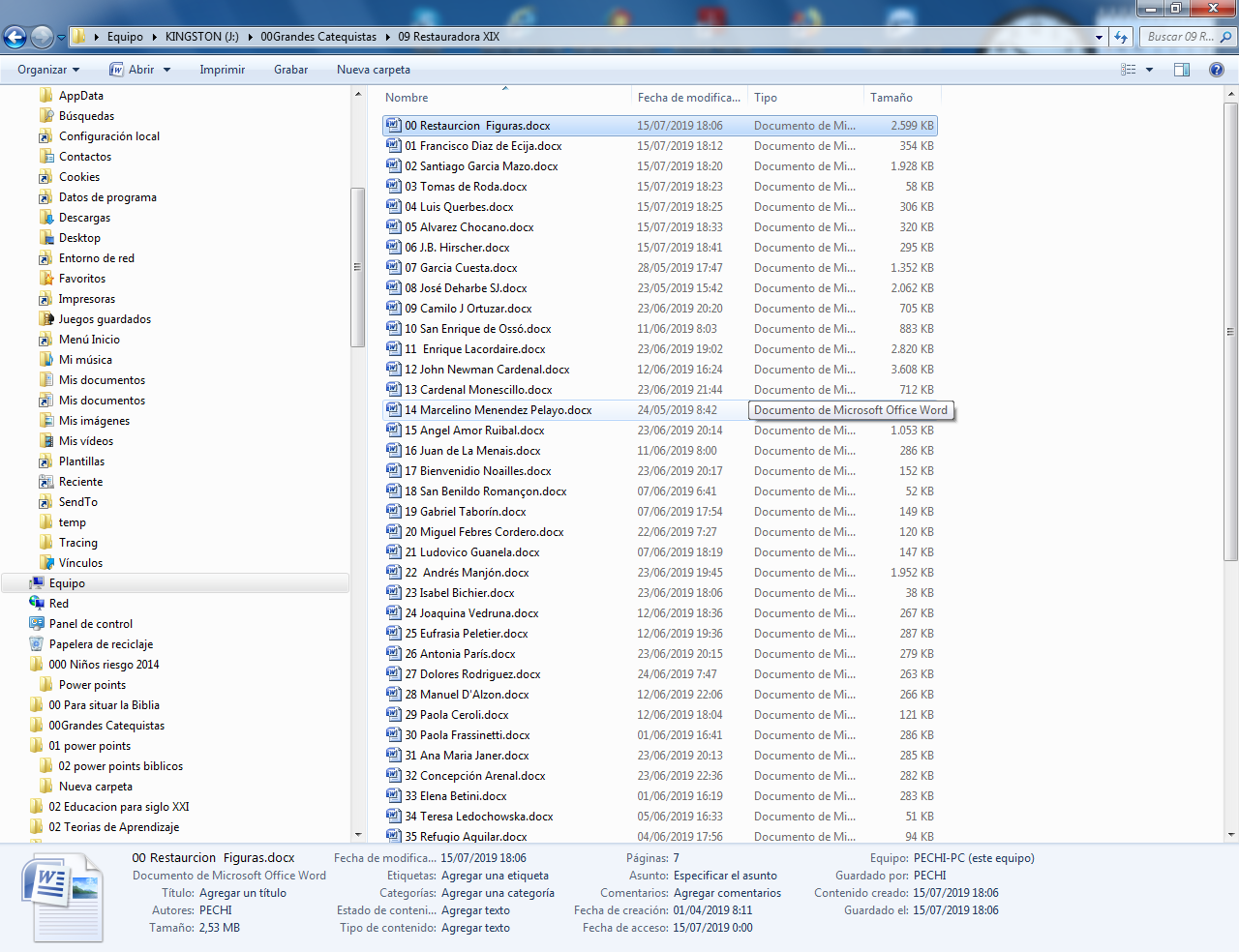 Carpeta 09 A0901ca1745Fracisco Diez de Ecija 1713-17450902ca1849 Santiago García Mazo1768-18490903ca1858 Tomás de Roda 1779-18580904ca1859 Luis Querbes 1792-18590905ca1864 Alvarez Chocano 1805-18640906ca1865 J. B. Hirscher (1788-1865)0907ca1873 Garcia Cuesta 1803-18730908ca1878 José Deharbe 1800-1878.0909ca1895 Camilo Ortúzar,1848-18950910ca1896 Enrique de Osso 1840-18960911do1861 Enrique Lacordaire 1802-1861  0912do1890 John Newman, Cardenal 1801-18900913do1897 Cardenal Monescillo 1811-18970914do1912 Menéndez Pelayo  1886-19120915do1930 Angel Amor Ruibal 1869-19300916es1860 Juan  de La Mennais 1780-18600917es1861 Bienvenido Noailles (1793-1861)0918es1862 San Benito Romançon 1805-18620919es1864 Gabriel Taborín 1789-18640920es1910 Miguel Febres Cordero 1854-19100921es1912 Ludovico Guanela 1842-19120922es1923 Andrés Manjon 1843-19230923fu1828 Isabel Bichier 1773-18280924fu1854 Joaquina Vedruna1783-18540925fu1868 Eufrasia Peletier 1796-18680926fu1885 Antonia París 1813-188509276fu1901 Dolores Rodriguez 1848-190109287fu1975 Manuel D´Alzon (1790-1875)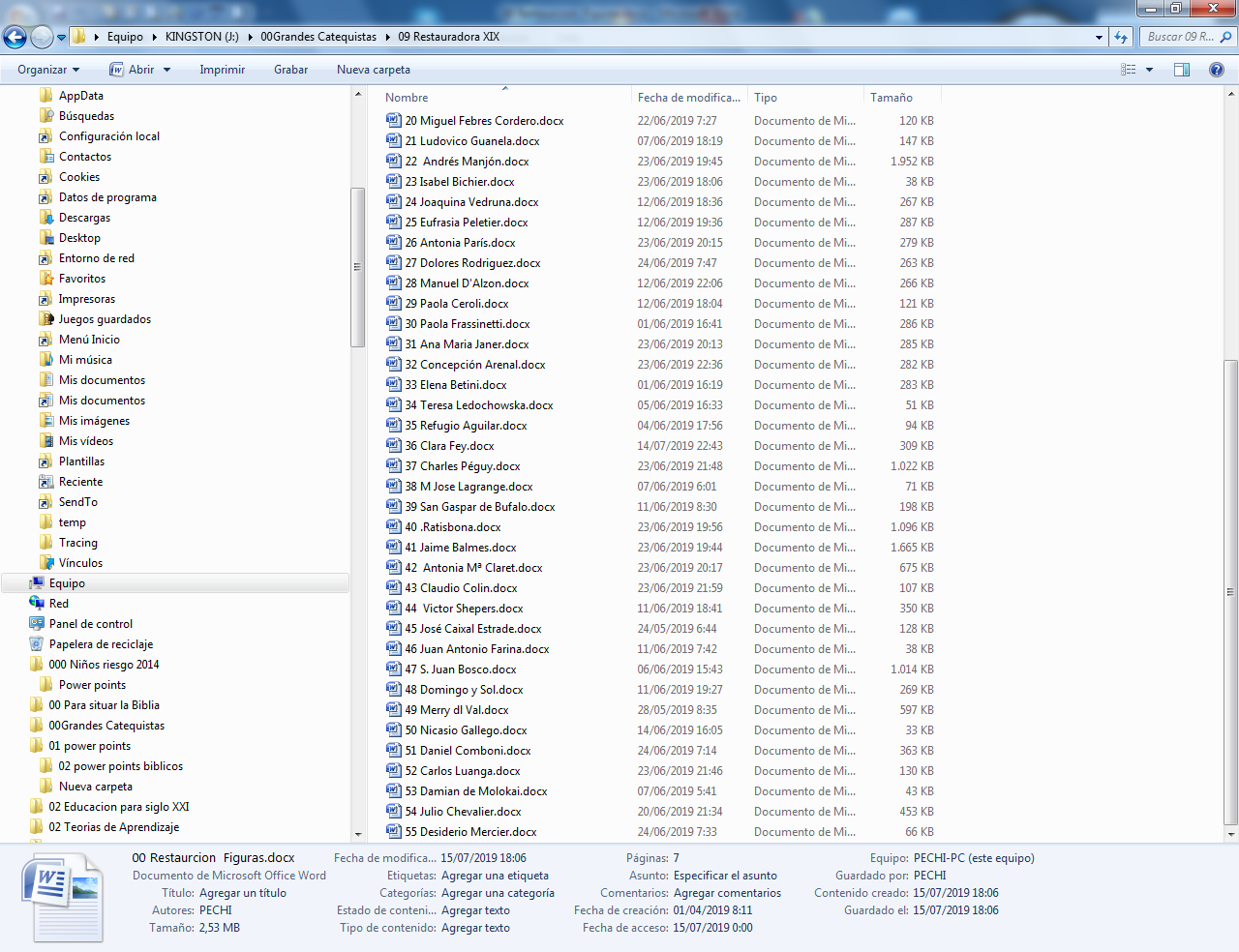 Carpeta 09- B0929mu1865 Paula Ceroli 1816-18650930mu1882 Paola Frasineti 1809-18820931mu1885 Ana Maria Janer 1800-18850932mu1893 Concepción Arenal  1820-18930933mu1894 Elena Betini 1814-18940934mu1922 Teresa Ledochowska 1963-19220935mu1934 Refugio Aguilar1866-19340936mu1894 Clara Fey 1815-18940937pe1914  Charles  Peguy 1873-19140938pe1938  M José Lagrange 1855-19380939sa1837 Gaspar de Bufalo 1786-18370940sa1844 Alfonso de Ratisbona1802-18440941sa1848 Jaime Balmes 18190-18480942sa1870 Antonio María Claret, 1807- 18700943sa1875 Claudio Colín 1790-18750944sa1877 Víctor Sheppers1802-1877 0945sa1879 José Caixal Estrade1803-18790946sa1888 J. AntonioFarina 1803-18880947sa1888 San Juan Bosco 1815-18880948sa1893  Domingo y Sol 1820-18930949sa1930Merry del Val 1865-19300950la1853 Nicasio Gallego 177-18530951mi1881 Daniel Comboni1831 -18810952mi1886 Carlos Luanga 1860-18860953mi1889 Damián de Molokai 1840-18890954mi1907 Julio Chevalier 1824-19070955ot1926  Desiderio Mercier 1851-1926